от                      № О проведении олимпиады  младших школьников «Путь к успеху»   в 2022/2023 учебном годуВ соответствии с планом работы Юго-Западного управления министерства образования и науки Самарской области на 2023 год и в целях развития творческих способностей, логического мышления младших школьников:1. Утвердить прилагаемые:- Положение о проведении олимпиады младших школьников «Путь к успеху» (Приложение 1).- Регламент проведения олимпиады младших школьников «Путь к успеху» (Приложение 2).2. Провести в образовательных организациях:  - 21 февраля 2023 г. в 11.00 школьный этап олимпиады младших школьников «Путь к успеху»;- 10 марта 2023 года в 10.00 (2 классы), 11.00 (3 классы), 12.00 (4 классы) окружной (межокружной) этап олимпиады младших школьников «Путь к успеху». 3. Руководителям государственных образовательных учреждений обеспечить:- назначение приказом лица, ответственного за общую организацию олимпиады, распечатку олимпиадных заданий школьного этапа и  конфиденциальность;- представление заявок на участие в окружном (межокружном) этапе олимпиады младших школьников «Путь к успеху» в 2022/2023 учебном году до 28 февраля  2023  года в соответствии  с электронной формой;- представление отчётов о проведении школьного этапа олимпиады  младших школьников «Путь к успеху»  до  1 марта   2023 года в соответствии с электронной формой;- участие победителей и призеров школьного этапа (согласно квоте) в окружном (межокружном) этапе олимпиады младших школьников «Путь к успеху» в пунктах проведения окружного этапа олимпиады (Приложение 3).4. Контроль за исполнением настоящего распоряжения возложить на консультанта отдела реализации образовательных программ  Юго-Западного управления министерства образования науки Самарской области Маршанскую С.Н..Руководитель  управления                                             И.Ю.ПожидаеваПриложение №1УТВЕРЖДЕНО распоряжением Юго-Западного управления  министерства образования и науки Самарской области     от «        »  февраля  2022 г. № ПОЛОЖЕНИЕо проведении  олимпиады младших школьников «Путь к успеху»Общие положения1.1.Настоящее  Положение о проведении   олимпиады  младших школьников «Путь к успеху»  (далее - Положение) определяет порядок организации и проведения  олимпиады  в Юго-Западном образовательном округе (далее - Олимпиада), ее организационное и  методическое обеспечение,  порядок участия в Олимпиаде и определения победителей и призеров. 1.2. Основными целями и задачами Олимпиады являются формирование интереса младших школьников к овладению интеллектуальными способами действий, развитие творческих способностей, логического мышления, создание условий для интеллектуального роста и самореализации обучающихся. 	1.3. Олимпиада проводится по комплексным интегрированным заданиям из образовательных областей «Математика», «Русский язык», «Литературное чтение», «Окружающий мир». 	1.4. В Олимпиаде принимают участие на добровольной основе обучающихся 2-4 классов государственных образовательных учреждений, реализующих общеобразовательные программы.	1.5. Олимпиада проводится в два этапа: школьный, окружной (межокружной).1.6.  Организаторами этапов Олимпиады являются: -школьный этап - образовательные учреждения (далее - организатор школьного этапа олимпиады); -окружной (межокружной) этап – Юго-Западное управление министерства образования и науки Самарской области и ГБОУ СОШ №13 г.о.Чапаевск (далее - организатор окружного (межокружного) этапа олимпиады); 1.7. Квоты на участие в каждом этапе Олимпиады определяются организатором соответствующего этапа Олимпиады. Квоты на участие в школьном этапе Олимпиады не устанавливаются. 1.8. Победители и призеры всех этапов Олимпиады определяются на основании результатов участников соответствующих этапов Олимпиады, которые заносятся в итоговую таблицу результатов участников соответствующих этапов Олимпиады, представляющую собой ранжированный список участников, расположенных по мере убывания набранных ими баллов (далее - итоговая таблица). Участники с равным количеством баллов располагаются в алфавитном порядке. 1.9. Общее руководство проведением Олимпиады и ее организационное обеспечение осуществляет оргкомитет Олимпиады (далее – Оргкомитет), который утверждается  Юго-Западным управлением министерства образования и науки Самарской области.1.10. Состав Оргкомитета формируется из представителей Юго-Западного управления  министерства образования и науки Самарской области  и  образовательных учреждений.1.11. Оргкомитет Олимпиады:  - утверждает  состав предметно-методических комиссий Олимпиады и жюри окружного этапа;  - определяет количество победителей и призёров окружного этапа Олимпиады;  - может рассматривать совместно с предметно-методическими комиссиями и членами жюри Олимпиады апелляции в случае, если во время проведения окружного (межокружного) этапа Олимпиады жюри и участник окружного (межокружного) этапа Олимпиады не смогли прийти к единому мнению по оценке работы участника  соответствующего этапа Олимпиады;  - анализирует, обобщает итоги Олимпиады и представляет отчёт о проведении Олимпиады  в Юго-Западное управление министерства образования и науки Самарской области;  - готовит материалы для освещения организации и проведения  Олимпиады в средствах массовой информации, на сайте Юго-Западного управления министерства образования и науки Самарской.1.12. Проверку выполненных олимпиадных заданий школьного,  окружного (межокружного) этапов Олимпиады осуществляют жюри соответствующих этапов Олимпиады. 1.13. Состав жюри формируется из числа  педагогических работников  образовательных учреждений.1.14. Жюри всех этапов Олимпиады: оценивает выполненные олимпиадные задания; проводит анализ выполненных олимпиадных заданий; рассматривает совместно с оргкомитетом соответствующего этапа Олимпиады апелляции; представляет в оргкомитеты соответствующих этапов Олимпиады аналитические отчеты о результатах проведения соответствующих этапов Олимпиады. 1.15. Апелляция является процедурой, которая учитывается при подведении итогов Олимпиады, проводится предметно-методической комиссией совместно с жюри Олимпиады на основании письменного заявления участника и проходит в сроки, определённые программой Олимпиады. При рассмотрении апелляции оценка может быть повышена, оставлена прежней или понижена в случае обнаружения ошибок, не замеченных при первоначальной проверке. Результаты апелляции фиксируются в протоколе.Порядок организации и проведения школьного этапа Олимпиады2.1. Школьный этап  Олимпиады проводится организатором школьного этапа олимпиады  в сроки, установленные  организатором окружного (межокружного)  этапа Олимпиады.  2.2.  В школьном этапе Олимпиады участие обучающиеся 2-4 классов образовательных учреждений. 2.3. Для проведения школьного этапа Олимпиады организатором школьного этапа  создаются оргкомитет и жюри соответствующего этапа Олимпиады.2.4. Школьный этап Олимпиады проводится в соответствии с требованиями к проведению указанного этапа  и по олимпиадным заданиям, разработанным предметно-методической комиссией  окружного этапа Олимпиады.2.5. После завершения выполнения обучающимися олимпиадных заданий организатор в аудитории передает работы кодировщику.2.6. Кодировщик шифрует полученные работы, написав на титульном листе и материалах с заданиями (решениями) один и тот же шифр - параллель   и   порядковый  номер работы (например, О-2-23, О-3-24, О-4-2 и т.д.). После этого титульные листы и листы с выполненными заданиями разделяются: титульные листы хранятся у кодировщика, листы с выполненными заданиями поступают на проверку членам жюри.2.7. После подсчета суммы баллов  каждого участника олимпиады, листы с выполненными заданиями отдаются на расшифровку. Данные об участниках и количество баллов, полученных за работу, заносятся в протокол, который подписывается всеми членами жюри.         2.8. После заполнения протокола индивидуальные результаты участников школьного этапа Олимпиады заносятся в рейтинговую таблицу результатов участников школьного этапа Олимпиады, представляющую собой ранжированный список участников, расположенных по мере убывания набранных ими баллов (далее – рейтинг). Участники с равным количеством баллов располагаются в алфавитном порядке.  	2.9. Победителями школьного этапа признаются все участники школьного этапа олимпиады, которые набрали одинаковое наибольшее количество баллов, составляющее более 75 процентов от максимально возможного количества баллов. В случае, когда ни один из участников школьного этапа олимпиады не набрал более 75 процентов от максимально возможного количества баллов, определяются только призеры.2.10. Призёрами школьного этапа олимпиады, в пределах установленного оргкомитетом  олимпиады количества победителей и призеров, признаются все участники школьного этапа олимпиады, следующие в итоговой таблице за победителями. Участники, набравшие менее половины от общего количества баллов, не могут быть признаны призерами.2.11. Для прохождения на следующий этап олимпиады участнику олимпиады необходимо получить минимальное количество баллов, установленное организатором этапа олимпиады.2.12. Организатор школьного этапа олимпиады утверждает список победителей и призеров обеспечивает их публикацию в сети «Интернет» на сайтах образовательных организаций.	2.13.  Победители и призеры школьного этапа Олимпиады награждаются дипломами образовательных учреждений.Порядок проведения окружного (межокружного) этапа Олимпиады3.1. Окружной (межокружной) этап Олимпиады проводится организатором указанного этапа олимпиады, в сроки, установленные     организатором окружного (межокружного) этапа олимпиады. 	3.2. Для проведения окружного (межокружного) этапа Олимпиады организатором указанного этапа олимпиады создаются Оргкомитет, предметно – методическая комиссия и жюри Олимпиады. 3.3. Окружной (межокружной) этап Олимпиады проводится в соответствии с требованиями к проведению указанного этапа Олимпиады и по олимпиадным заданиям, разработанным предметно-методической комиссией окружного (межокружного) этапа. 3.4. В соответствии с техническими условиями окружной (межокружной) этап Олимпиады проводится в режиме on-line с применением дистанционных образовательных технологий.3.5. Индивидуальные результаты участников окружного (межокружного) этапа Олимпиады заносятся в рейтинговую таблицу результатов участников окружного этапа Олимпиады, представляющую собой ранжированный список участников, расположенных по мере убывания набранных ими баллов (далее – рейтинг). Участники с равным количеством баллов располагаются в алфавитном порядке. Рейтинг направляется организатору окружного (межокружного) этапа Олимпиады в установленный срок.3.6. Победителями окружного (межокружного) этапа признаются все участники окружного (межокружного) этапа Олимпиады, которые набрали одинаковое наибольшее количество баллов, составляющее более 75 процентов от максимально возможного количества баллов. В случае, когда ни один из участников окружного (межокружного)  этапа Олимпиады не набрал более 75 процентов от максимально возможного количества баллов, определяются только призеры.3.7. Призёрами окружного (межокружного) этапа Олимпиады  признаются все участники указанного этапа Олимпиады, следующие в итоговой таблице за победителями. Участники, набравшие менее половины от общего количества баллов, не могут быть признаны призерами3.8. Список победителей и призеров окружного (межокружного) этапа Олимпиады утверждается организатором указанного этапа Олимпиады. 3.9. Победители и призеры окружного (межокружного) этапа Олимпиады награждаются дипломами Юго-Западного управления министерства образования и науки Самарской области. Квотаучастия  обучающихся образовательных учреждений  в окружном (межокружном) этапе олимпиады младших школьников «Путь к успеху»в 2022/2023 учебном году Приложение  2        УТВЕРЖДЕНО распоряжением Юго-Западного управления  министерства образования и науки Самарской области     от «        »  февраля  2023 г. № Регламент проведения олимпиады младших школьников «Путь к успеху» в 2022/2023 учебном году 1. Основные положения1.1. В целях реализации права обучающихся образовательных учреждений на участие в олимпиадном движении создаются оргкомитет и жюри окружного (межокружного) этапа олимпиады младших школьников «Путь к успеху».1.2. В образовательных учреждениях – пунктах проведения олимпиады, создаются оргкомитет и жюри школьного этапа олимпиады младших школьников «Путь к успеху».2. Порядок подготовки и передачи материалов 2.1. Окружной этап олимпиады проводится по олимпиадным заданиям, разработанным окружной предметно-методической комиссией.2.2. Распорядительным документом в образовательном учреждении определяются ответственные за получение, тиражирование и формирование пакетов заданий, хранение заданий после тиражирования школьного этапа олимпиады.2.3. В день проведения школьного этапа олимпиады, в 9.00, комплекты олимпиадных заданий направляются на адрес электронной почты, доступ к которой имеет только лицо, ответственное за конфиденциальность и хранение олимпиадных заданий.2.4. Пакеты с олимпиадными заданиями школьного этапа в аудитории доставляются не ранее 10.45 и не позднее 11.00.2.5. В день проведения окружного (межокружного) этапа олимпиады, в 09.40, 10.40 и 11.40 на  официальных  сайтах организаторов олимпиады  ИЛИ адрес электронной почты, доступ к которой имеет только лицо, ответственное за конфиденциальность и хранение олимпиадных заданий, направляются  будут размещены три ссылки на яндекс-форму с олимпиадными заданиями (для учащихся 2, 3, 4 классов соответственно). 2.6. Организатор в аудитории в течение 15 минут распространяет ссылку на компьютеры, которые будут задействованы для проведения окружного этапа олимпиады.2.7. Образовательное учреждение обеспечивает видеозапись процесса получения ссылки на гугл-форму с олимпиадными заданиями и ее распространение на ученические компьютеры. 3. Требования к пункту проведения3.1. Количество, общая площадь и состояние помещений, предоставляемых для проведения олимпиады, должны обеспечивать выполнение олимпиадных заданий в условиях, соответствующих санитарно-эпидемиологическим требованиям.3.2. Для нормальной работы участников в помещениях необходимо создание комфортных условий:	тишины, чистоты, достаточной освещенности рабочих мест.3.3. На окружном этапе олимпиады аудитории должны быть оборудованы компьютерами с выходом в интернет, часами и средствами видео фиксации, осуществляемой в течение всего периода выполнения олимпиадных заданий.3.4. Для участников этапов олимпиады – обучающихся с ОВЗ, обучающихся детей-инвалидов создаются специальные условия для обеспечения возможности их участия, учитывающие состояние их здоровья, особенности психофизического развития (беспрепятственный доступ участников, расположение аудитории на первом этаже при отсутствии лифтов, наличие специальных кресел и других приспособлений)4. Порядок проведения школьного и окружного (межокружного)  этапов олимпиады 4.1. Время начала проведения школьного и окружного (межокружного) этапов олимпиады определяет Юго-Западное управление министерства образования и науки Самарской области. Организатор обязан ознакомить участников олимпиады с количеством времени, отведенном на выполнение олимпиадных заданий, и зафиксировать его на доске.  4.2. На окружном этапе олимпиады олимпиадные задания выполняются в аудиториях, оборудованных компьютерами с выходом в интернет,  средствами видеозаписи, осуществляемой в течение всего периода выполнения олимпиадных заданий.4.3. В каждой аудитории находится по одному организатору из числа работников образовательного учреждения, организующего олимпиаду.  В каждой рекреации находится наблюдатель. 4.4. Организатор знакомит участников олимпиады с правилами поведения. В процессе выполнения заданий участникам запрещается пользоваться сотовыми телефонами, общаться между собой, использовать заранее  заготовленные материалы. В случае нарушения данного требования организатор в аудитории составляет акт и доводит данную информацию до оргкомитета.4.5. Каждый участник школьного этапа олимпиады получает индивидуальный комплект заданий.4.6.  Отсчет времени выполнения школьного этапа олимпиады начинается с того момента, когда все учащиеся, находящиеся в аудитории, подписали титульные листы своей работы, прослушали инструктаж и приступили к выполнению заданий. 4.7. Участник школьного этапа, завершивший выполнение олимпиадной работы, сдает ее организатору и покидает аудиторию.4.8. На окружном этапе олимпиады организатор в аудитории проводит инструктаж с учащимися, затем предлагает учащимся приступить к выполнению олимпиадных заданий в яндекс-форме, нажав кнопку «Приступить к решению». 4.9. Участник окружного этапа, завершивший выполнение олимпиадной работы, должен обязательно нажать кнопку «Отправить».4.10. Организатор в аудитории должен убедиться, что ответ участника отправлен.4.11. Организатору в аудитории запрещается перемещаться по аудитории и отвечать на вопросы содержательного характера.4.12. Яндекс-форма с олимпиадными заданиями будет содержать организационный блок, в который участники окружного этапа должны грамотно написать полностью свои фамилию, имя, отчество и выбрать из выпадающего списка название своей школы.4.13. По окончании времени, отведенного на выполнение олимпиадных заданий, прием ответов автоматически прекращается.4.14. В течение 30 минут после окончания олимпиады, образовательные учреждения размещают ссылку на  файл с видеозаписью процедуры проведения окружного этапа олимпиады в соответствующую форму (информация направляется дополнительно).4.15. На всех этапах олимпиады участник самостоятельно выполняет предложенные задания.5. Порядок проверки работ школьного этапа олимпиады5.1. После завершения выполнения обучающимися олимпиадных заданий школьного этапа олимпиады организатор в аудитории передает работы кодировщику.5.2. Кодировщик шифрует полученные работы, написав на титульном листе и материалах с заданиями (решениями) один и тот же шифр - параллель   и   порядковый  номер работы (например, О-2-23, О-3-24,О-4-21 и т.д.). После этого титульные листы и листы с выполненными заданиями разделяются: титульные листы хранятся у кодировщика, листы с выполненными заданиями поступают на проверку членам жюри.5.3. После подсчета суммы баллов для каждого участника олимпиады листы с выполненными заданиями отдаются на расшифровку. Данные об участниках и количество баллов, полученных за работу, заносятся в протокол, который подписывается всеми членами жюри.5.4. После заполнения протокола формируется рейтинг - ранжированный список участников, расположенных по мере убывания набранных ими баллов. Участники с равным количеством баллов располагаются в алфавитном порядке.  На основе рейтинга в образовательных учреждениях составляется заявка на окружной (межокружной) этап в соответствии с квотой и направляется в оргкомитет окружного этапа олимпиады в установленный срок.6. Порядок проверки работ окружного этапа олимпиады6.1. После завершения выполнения обучающимися олимпиадных заданий окружного этапа олимпиады оргкомитет копирует данные Яндекс-формы для передачи их жюри.6.2. Данные об участниках и количество баллов, полученных за работу, заносятся в протокол, который подписывается всеми членами жюри.6.3. После заполнения протокола формируется рейтинг - ранжированный список участников, расположенных по мере убывания набранных ими баллов. Участники с равным количеством баллов располагаются в алфавитном порядке.  На основе рейтинга определяются победители и призеры окружного (межокружного) этапа олимпиады в количестве, установленном оргкомитетом окружного (межокружного) этапа олимпиады.8. Порядок хранения работ8.1. Все работы учащихся школьного этапа олимпиады, лист кодировки, итоговый протокол хранятся в образовательном учреждении 1 год.8.2. Хранение данных Яндекс-формы окружного (межокружного) этапа олимпиады, итоговый протокол обеспечивает оргкомитет окружного (межокружного) этапа олимпиады в течение 1 года.Приложение  2        УТВЕРЖДЕНО распоряжением Юго-Западного управления  министерства образования и науки Самарской области     от «        »  февраля  2023 г. № Пунктыпроведения окружного (межокружного)  этапа олимпиады  младших школьников «Путь к успеху»  в 2021/2022 учебном году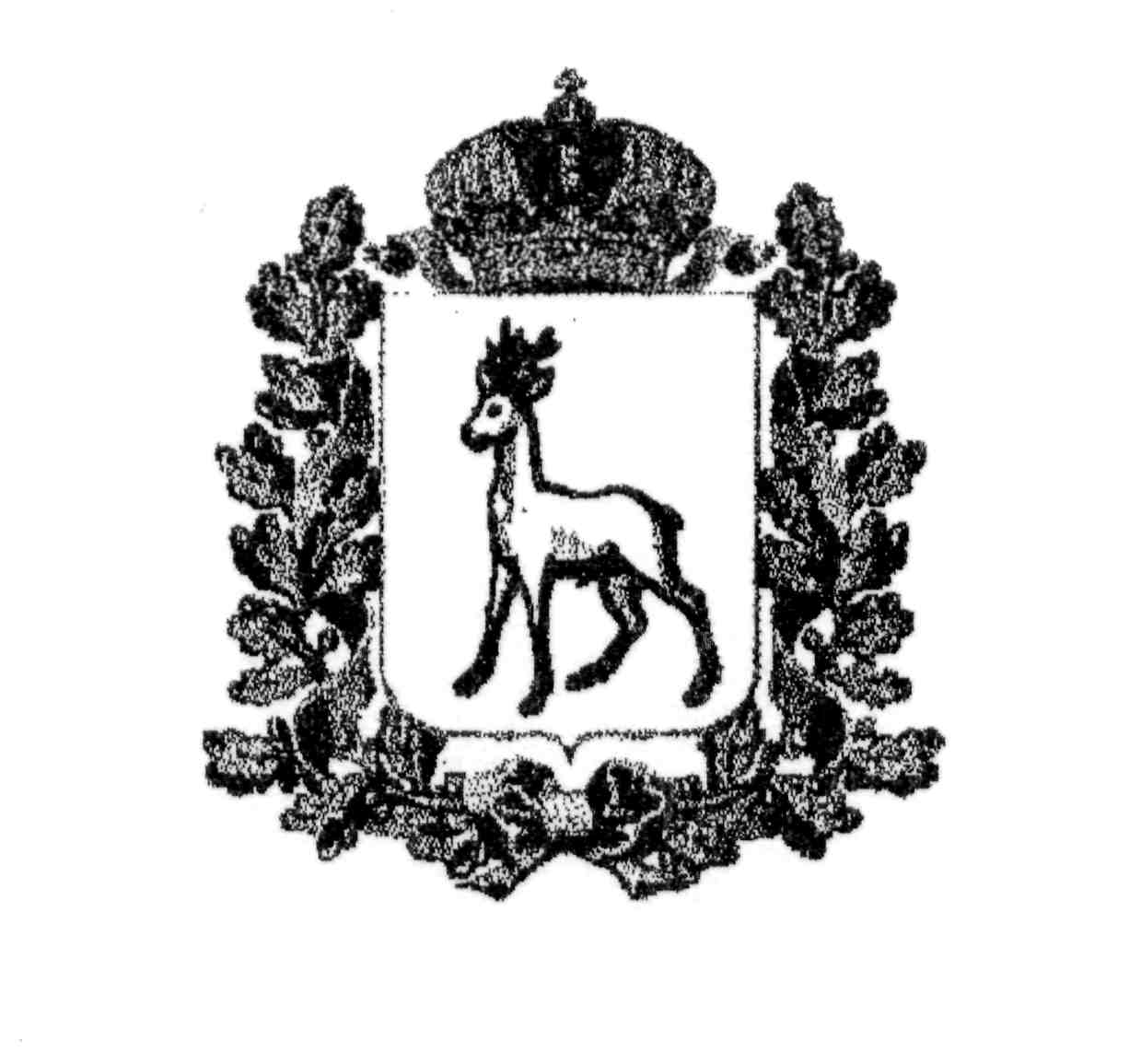 МИНИСТЕРСТВО ОБРАЗОВАНИЯ И НАУКИСАМАРСКОЙ ОБЛАСТИЮГО-ЗАПАДНОЕ УПРАВЛЕНИЕРАСПОРЯЖЕНИЕ№/пОУКоличество учащихся от параллели1Образовательные учреждения с количеством учащихся начальных классов:от 400 до 3016от 300 до 2015от 200 до 101 4от 100  и менее 2№/пНаименование ОУАдрес1государственное бюджетное общеобразовательное учреждение Самарской области средняя общеобразовательная школа № 1 имени  Героя Советского Союза Зои   Космодемьянской  городского округа Чапаевск  Самарской области446100, Самарская область, г. Чапаевск,ул. Куйбышева, 13а2государственное бюджетное общеобразовательное учреждение Самарской области средняя общеобразовательная школа №3 городского округа Чапаевск  Самарской области446100, Самарская область, г. Чапаевск,ул. Ярославская, 6а3государственное бюджетное общеобразовательное учреждение Самарской области средняя общеобразовательная школа №4 городского округа Чапаевск  Самарской области446100, Самарская область, г. Чапаевск,ул. Карла Маркса, 124государственное бюджетное общеобразовательное учреждение Самарской области основная общеобразовательная школа № 5 городского округа Чапаевск  Самарской области446100, Самарская область, г.Чапаевск-11, ул. Мира,75государственное бюджетное общеобразовательное учреждение Самарской области средняя общеобразовательная школа №8 городского округа Чапаевск  Самарской области446100,  Самарская область, г. Чапаевск,ул. Советская,  566государственное бюджетное общеобразовательное учреждение Самарской области средняя общеобразовательная школа №9 городского округа Чапаевск Самарской области446100. Самарская область, г. Чапаевск, ул. Орджоникидзе,107государственное бюджетное общеобразовательное учреждение Самарской области средняя общеобразовательная школа № 10 имени Героя России Сергея Анатольевича Хихина городского округа Чапаевск Самарской области446100, Самарская область, г. Чапаевск,ул. Жуковского, 358государственное бюджетное общеобразовательное учреждение Самарской области «Центр образования» городского округа Чапаевск Самарской области446104, Самарская область, г. Чапаевск,ул. Котовского, 109государственное бюджетное общеобразовательное учреждение Самарской области основная общеобразовательная школа № 12 городского округа Чапаевск  Самарской области446100, Самарская область, г. Чапаевск,ул. Радищева, 2810государственное бюджетное общеобразовательное учреждение Самарской области средняя общеобразовательная школа №13 городского округа Чапаевск  Самарской области446100, Самарская область, г. Чапаевск,ул. Ленина,  70-А 11государственное бюджетное общеобразовательное учреждение Самарской области основная общеобразовательная школа № 21 городского округа Чапаевск Самарской области446100, Самарская область, г. Чапаевск,ул. Мирная, 3812государственное бюджетное общеобразовательное учреждение Самарской области средняя общеобразовательная школа №22 городского округа Чапаевск  Самарской области446100, Самарская область,г. Чапаевск,ул. Крымская, 113государственное бюджетное общеобразовательное учреждение Самарской области основная общеобразовательная школа № 23 городского округа Чапаевск  Самарской области446100, Самарская область, г. Чапаевск,ул. С. Лазо, 34а14государственное бюджетное профессиональное образовательное учреждение Самарской области "Чапаевский губернский колледж им. О. Колычева"446100, Самарская область, г. Чапаевск, ул.Озёрная, 5а15государственное бюджетное общеобразовательное учреждение школа – интернат №1 основного общего образования г.о.Чапаевск446100, Самарская область,  г. Чапаевскул. Щорса, 33м.р. Безенчукскийм.р. Безенчукскийм.р. Безенчукский16государственное бюджетное общеобразовательное учреждение Самарской области основная общеобразовательная школа с, Купино  муниципального района Безенчукский Самарской области446247, Самарская область, Безенчукский район, с. Купино,ул. Купинская, 617государственное бюджетное общеобразовательное учреждение Самарской области средняя общеобразовательная школа п.г.т. Осинки муниципального района Безенчукский Самарской области446237, Самарская область, Безенчукский район, п. Осинки,ул. Л. Толстого, 20 А18государственное бюджетное общеобразовательное учреждение Самарской области средняя общеобразовательная школа ж.-д.ст.Звезда муниципального района Безенчукский Самарской области446245, Самарская область, Безенчукский район, ст. Звезда,ул. Кооперативная 219государственное бюджетное общеобразовательное учреждение Самарской области средняя общеобразовательная школа № 4 п.г.т. Безенчук муниципального района Безенчукский Самарской области446250, Самарская область, Безенчукский район, п.г.т Безенчук,ул. Центральная, 8920государственное бюджетное общеобразовательное учреждение Самарской области средняя общеобразовательная школа с. Переволоки муниципального района Безенчукский Самарской области446225, Самарская область Безенчукский район, с. Переволоки,ул. Школьная, 321государственное бюджетное общеобразовательное учреждение Самарской области средняя общеобразовательная школа с. Ольгино муниципального района Безенчукский  Самарской области446224, Самарская область, Безенчукский район,  с. Ольгино,ул. Школьная,122государственное бюджетное общеобразовательное учреждение Самарской области основная общеобразовательная школа с.Песочное муниципального района Безенчукский Самарской области446246, Самарская область, Безенчукский район, с. Песочное,ул. Центральная, 5023государственное бюджетное общеобразовательное учреждение Самарской области средняя общеобразовательная школа имени А.А. Кузьмичёва  с. Преполовенка муниципального района Безенчукский Самарской области446222, Самарская область, Безенчукский район,  с. Преполовенка, ул. Школьная, 1924государственное бюджетное общеобразовательное учреждение Самарской области средняя общеобразовательная школа №2 п.г.т.Безенчук муниципального района Безенчукский Самарской области446250, Самарская область, Безенчукский район, п.г.т. Безенчук,ул. Комсомольская, 82446250, Самарская область, Безенчукский район, п.г.т. Безенчук,ул. Комсомольская, 8225государственное бюджетное общеобразовательное учреждение Самарской области средняя общеобразовательная школа с.Натальино муниципального района Безенчукский Самарской области446223, Самарская область, Безенчукский район, с.Натальино,
ул. Школьная,1526государственное бюджетное общеобразовательное учреждение Самарской области средняя общеобразовательная школа пос. Прибой муниципального района Безенчукский  Самарской области446242, Самарская область, Безенчукский район,  пос. Прибой,  ул. Школьная, 1927государственное бюджетное общеобразовательное учреждение Самарской области средняя общеобразовательная школа с. Екатериновка муниципального района Безенчукский Самарской области446232,  Самарская область, Безенчукский район, с. Екатериновка,ул. Фрунзе, 4228государственное бюджетное общеобразовательное учреждение Самарской области основная общеобразовательная школа с. Васильевка муниципального района Безенчукский Самарской области446235, Самарская область, Безенчукский район, с. Васильевка,ул. Школьная, 4129государственное бюджетное общеобразовательное учреждение Самарской области средняя общеобразовательная школа № 1 п.г.т. Безенчук муниципального района Безенчукский Самарской области446250, Самарская область, Безенчукский район, п.г.т. Безенчук,ул. Садовая, 3730государственное бюджетное общеобразовательное учреждение Самарской области средняя общеобразовательная школа №3 п.г.т. Безенчук муниципального района Безенчукский Самарской области446250, Самарская область, Безенчукский район, п.г.т. Безенчук, ул. Тимирязева,  2531государственное бюджетное общеобразовательное учреждение Самарской области начальная  школа  «Гармония» п.г.т. Безенчук     муниципального района Безенчукский Самарской области446250, Самарская область,  Безенчукский район, п.г.т. Безенчук, ул. Чапаева,  27-а.м.р. Красноармейскийм.р. Красноармейскийм.р. Красноармейский32государственное бюджетное общеобразовательное учреждение Самарской области средняя общеобразовательная школа имени Героя Советского Союза И.Е. Болесова  пос.Алексеевский муниципального района Красноармейский  Самарской области446157, Самарская область, Красноармейский район, пос. Алексеевский, ул. Просвещения,133государственное бюджетное общеобразовательное учреждение Самарской области средняя общеобразовательная школа  имени Героя Советского Союза  А.М.Вьюшкова  с.Андросовка муниципального района Красноармейский  Самарской области446152, Самарская область, Красноармейский район,с. Андросовка,ул. М. Горького,  334государственное бюджетное общеобразовательное учреждение Самарской области средняя общеобразовательная школа имени Героя Советского Союза И. И. Буцыкова  с.Волчанка муниципального района Красноармейский  Самарской области446146, Самарская область, Красноармейский район, с. Волчанка, ул. Советская, 58А35государственное бюджетное общеобразовательное учреждение Самарской области основная общеобразовательная школа   пос.Гражданский муниципального района Красноармейский  Самарской области446151, Самарская область, Красноармейский район, пос. Гражданский,ул. Победы, 9А36государственное бюджетное общеобразовательное учреждение Самарской области средняя общеобразовательная школа   пос.Кировский муниципального района Красноармейский  Самарской области446150, Самарская область, Красноармейский район,пос. Кировский,ул. Школьная, 24А37государственное бюджетное общеобразовательное учреждение Самарской области средняя общеобразовательная школа имени Героя Советского Союза В. П.Селищева с. Колывань муниципального района Красноармейский Самарской области446143, Самарская область, Красноармейский район, с. Колывань, ул. Школьная, 1338государственное бюджетное общеобразовательное учреждение Самарской области средняя общеобразовательная школа с. Красноармейское муниципального района Красноармейский Самарской области446140, Самарская область, Красноармейский район, с. Красноармейское, ул. Кирова, 3839государственное бюджетное общеобразовательное учреждение Самарской области средняя общеобразовательная школа   с.Криволучье-Ивановка муниципального района Красноармейский  Самарской области446156,Самарская область, Красноармейский район,с. Криволучье-Ивановка,ул. Школьная, 140государственное бюджетное общеобразовательное учреждение Самарской области средняя общеобразовательная школа пос. Ленинский муниципального района Красноармейский Самарской области446145, Самарская область, Красноармейский район,пос. Ленинский,ул. Новая, 241государственное бюджетное общеобразовательное учреждение Самарской области средняя общеобразовательная школа   с.Павловка муниципального района Красноармейский  Самарской области446154, Самарская область, Красноармейский район, с. Павловка, ул. А.Толстого, 40 а42государственное бюджетное общеобразовательное учреждение Самарской области средняя общеобразовательная школа пос.Чапаевский м.р.Красноармей ский Самарской области446142, Самарская область, Красноармейский район, пос. Чапаевский,ул. Школьная, 943государственное бюджетное общеобразовательное учреждение Самарской области начальная школа с. Красноармейское муниципального района Красноармейский Самарской области446140, Самарская область, муниципальный район Красноармейский, с.Красноармейское, пл. Центральная,  3м.р. Пестравскийм.р. Пестравскийм.р. Пестравский44государственное бюджетное общеобразовательное учреждение Самарской области средняя общеобразовательная школа с. Пестравка муниципального района Пестравский Самарской области446160, Самарская область, Пестравский район,с. Пестравка,ул. 50 лет Октября, 6545государственное бюджетное общеобразовательное учреждение Самарской области средняя общеобразовательная школа с.Майское муниципального района Пестравский Самарской области446178, Самарская область, Пестравский район, с. Майское,  пер. Школьный,246государственное бюджетное общеобразовательное учреждение Самарской области средняя общеобразовательная школа имени Героя Советского Союза И.М. Пенькова с. Марьевка муниципального района Пестравский Самарской области446172, Самарская область, Пестравский район,  с. Марьевка,ул. Пенькова, 3147государственное бюджетное общеобразовательное учреждение Самарской области средняя общеобразовательная школа с.Мосты муниципального района Пестравский  Самарской области446166, Самарская область, Пестравский район,с. Мосты,ул.Юбилейная,  1148государственное бюджетное общеобразовательное учреждение Самарской области средняя общеобразовательная школа с. Падовка муниципального района  Пестравский  Самарской  области446173, Самарская область,   Пестравский район, с. Падовка,ул. Школьная,149государственное бюджетное общеобразовательное учреждение Самарской области средняя общеобразовательная школа с. Тепловка муниципального района Пестравский Самарской области446176. Самарская область Пестравский район с.Тепловка. ул.Чкалова,  4а50государственное бюджетное общеобразовательное учреждение Самарской области основная  общеобразовательная школа с.Высокое муниципального района Пестравский  Самарской области446177, Самарская область, Пестравский район, с.Высокое,ул.Советская , 2551государственное бюджетное общеобразовательное учреждение Самарской области основная  общеобразовательная школа  имени Героя Советского Союза И.И. Гранкина Михайло- Овсянка муниципального района Пестравский  Самарской области446167, Самарская область,  Пестравский район, с. Михайло-Овсянка,ул. Школьная, 3452государственное бюджетное общеобразовательное учреждение Самарской области основная  общеобразовательная школа  п. Михеевка муниципального района Пестравский  Самарской области446164,  Самарская область, Пестравский район,  пос. Михеевка,ул. Центральная, 253государственное бюджетное общеобразовательное учреждение Самарской области основная общеобразовательная школа  с. Тяглое Озеро муниципального района Пестравский Самарской области446165, Самарская область, Пестравский район, с. Тяглое Озеро, ул. Молодёжная,  56м.р. Приволжскийм.р. Приволжскийм.р. Приволжский54Государственное бюджетное общеобразовательное учреждение Самарской области средняя общеобразовательная школа № 1 с. Приволжье муниципального района Приволжский Самарской области445560, Самарская область, Приволжский район, с. Приволжье,ул. Парковая,.1655Государственное бюджетное общеобразовательное учреждение Самарской области средняя общеобразовательная школа № 2 с. Приволжье муниципального района Приволжский Самарской области 445560, Самарская область, Приволжский район,с. Приволжье, ул. Строителей,  4456Государственное бюджетное общеобразовательное учреждение Самарской области средняя общеобразовательная школа № 3 с. Приволжье муниципального района Приволжский Самарской области445560, Самарская область, Приволжский район,с. Приволжье,ул. Школьная, 6,757Государственное бюджетное общеобразовательное учреждение Самарской области средняя общеобразовательная школа № 1 имени Героя Советского Союза П. М. Потапова с. Обшаровка муниципального района Приволжский Самарской области445550, Самарская область, Приволжский район,с. Обшаровка,ул. Советская, 7058Государственное бюджетное общеобразовательное учреждение Самарской области средняя общеобразовательная школа № 2 с. Обшаровка муниципального района Приволжский Самарской области445551, Самарская область, Приволжский район,с. Обшаровка,ул. Терешковой,  1659Государственное бюджетное общеобразовательное учреждение Самарской области средняя общеобразовательная школа пос. Ильмень  муниципального района Приволжский Самарской области445541, Самарская область, Приволжский район,пос. Ильмень,ул. Школьная,260Государственное бюджетное общеобразовательное учреждение Самарской области средняя общеобразовательная школа пос. Новоспасский муниципального района Приволжский Самарской области445567, Самарская область,Приволжский район,пос. Новоспасский,ул. Школьная,  161Государственное бюджетное общеобразовательное учреждение Самарской области средняя общеобразовательная школа с. Екатериновка муниципального района Приволжский Самарской области445565,Самарская область Приволжский район, с.Екатериновка, ул. Центральная, 21А62Государственное бюджетное общеобразовательное учреждение Самарской области средняя общеобразовательная школа с. Кашпир муниципального района Приволжский Самарской области445553, Самарская область, Приволжский район,с. Кашпир,ул. Школьная, 1963Государственное бюджетное общеобразовательное учреждение Самарской области основная общеобразовательная школа пос. Степняки муниципального района Приволжский Самарской области445558, Самарская область, Приволжский район,пос. Степняки,ул. Школьная,1564Государственное бюджетное общеобразовательное учреждение Самарской области основная общеобразовательная школа с. Заволжьем муниципального района Приволжский Самарской области446554, Самарская область, Приволжский район,с. Заволжье,ул. Школьная, 22м.р. Хворостянскийм.р. Хворостянскийм.р. Хворостянский65государственное бюджетное общеобразовательное учреждение Самарской области основная общеобразовательная школа с. Абашево муниципального района Хворостянский Самарской области445599, Самарская область, Хворостянский район, с. Абашево, ул. Школьная, 466государственное бюджетное общеобразовательное учреждение Самарской области средняя общеобразовательная школа с.Новотулка муниципального района Хворостянский Самарской области445588,Самарская область, Хворостянский район, с.Новотулка, ул.Советская,  3767государственное бюджетное общеобразовательное учреждение Самарской области начальная школа №1 с. Хворостянка муниципального района Хворостянский Самарской области445590, Самарская область, Хворостянский район, с. Хворостянка, ул. Спортивная, 768государственное бюджетное общеобразовательное учреждение Самарской области средняя общеобразовательная школа пос.Прогресс муниципального района Хворостянский Самарской области445597, Самарская область, Хворостянский район, п.Прогресс, ул. Школьная, 10   69государственное бюджетное общеобразовательное учреждение Самарской области основная общеобразовательная школа с. Романовка муниципального района Хворостянский Самарской области445585, Самарская область, Хворостянский район, с. Романовка, ул. Школьная, 970государственное бюджетное общеобразовательное учреждение Самарской области средняя общеобразовательная школа с. Хворостянка муниципального района Хворостянский Самарской области445590, Самарская область, Хворостянский район, с. Хворостянка, ул. Школьная, 1771государственное бюджетное общеобразовательное учреждение Самарской области средняя общеобразовательная школа п. Масленниково муниципального района Хворостянский Самарской области445582, Самарская область, Хворостянский район,п. Масленниково, ул. Школьная, 1172государственное бюджетное общеобразовательное учреждение Самарской области средняя общеобразовательная школа с. Новокуровка муниципального района Хворостянский Самарской области445586, Самарская область, Хворостянский район, с. Новокуровка, ул. Советская, 6273государственное бюджетное общеобразовательное учреждение Самарской области основная общеобразовательная школа с. Студенцы муниципального района Хворостянский Самарской области445592, Самарская область, Хворостянский район, с. Студенцы, ул. Новый поселок, 274государственное бюджетное общеобразовательное учреждение Самарской области средняя общеобразовательная школа имени Героя Советского Союза В.И. Суркова с.Владимировка муниципального района Хворостянский Самарской области445581,Самарская область, Хворостянский район, с.Владимировкаул. Солнечная, 10